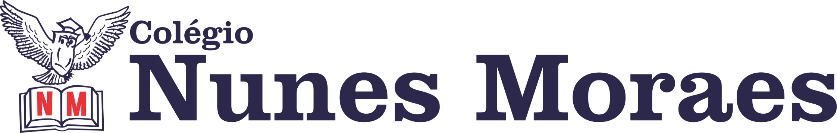 AGENDA DIÁRIA 3º ANO, 25 DE OUTUBRO1ª AULA: PORTUGUÊS. ROTEIRO DA AULA Atividades propostas: Atividade Preparatória para a avaliação de Português 1 (para os alunos do ensino remoto,  orientação pelo Meet). 2ª AULA: MATEMÁTICA. Capítulo 15: A capacidade para medir.        Páginas: 104 a 108. Objetos de conhecimento: Medidas de capacidade. Aprendizagens essenciais: Comparar diferentes unidades de medida de capacidade – litro e mililitro.  Link da videoaula:   https://youtu.be/9t25t3j0KDc ROTEIRO DA AULA  • Atividades propostas: Abertura do capítulo 15: A capacidade de medir p.104 e 105; Medindo capacidade p.106 e 107, questões 1 a 3.  • Atividade para casa: Medindo capacidade p.108. 3ª AULA: HISTÓRIA  Capítulo 15: Um Brasil de patrimônios.       Página: 78 a 81. Objetos de conhecimento: Os patrimônios do Brasil. Aprendizagens essenciais: Identificar os patrimônios históricos e culturais de sua cidade ou região e discutir as razões culturais, sociais e políticas para que assim sejam considerados.  Link da videoaula: https://youtu.be/oc5r1QcL5y4 ROTEIRO DA AULA Atividades propostas: Os patrimônios do Brasil p.78 a 80; Agora é com você p.81. 4ª AULA: GEOGRAFIA. Capítulo 15: O ar ao seu redor.       Página: 161 e 162. Objetos de conhecimento: Vegetação e ar. Aprendizagens essenciais: Perceber o ar como um recurso natural indispensável para a maioria dos seres humanos.  Link da videoaula: https://youtu.be/aymfr4zBDfY ROTEIRO DA AULA Atividades propostas: Agora é com você p.161, questões 1 e 2.. Atividade para casa: Agora é com você p.162 Boa semana e bons estudos! 